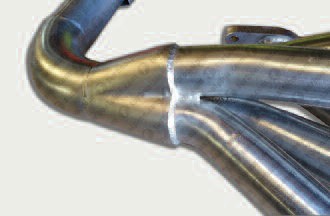 Collecteur Cevennes Inox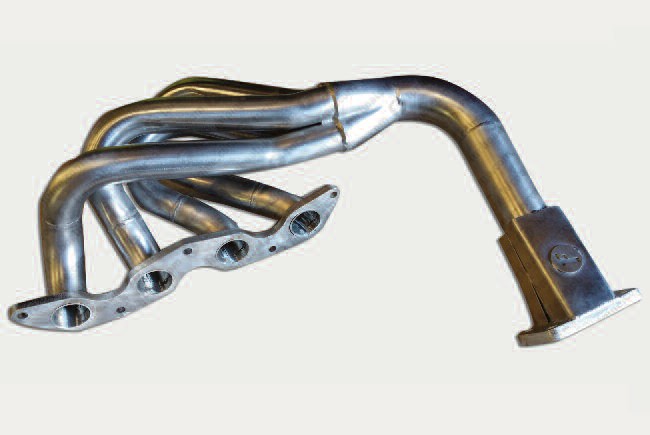 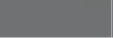 Colector Cevennes de acero inoxidableCollecteur Cevennes InoxColector Cevennes de acero inoxidable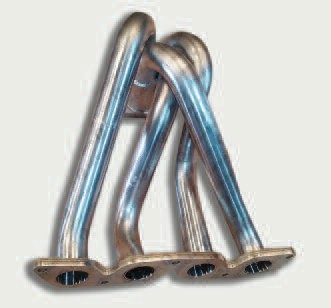 Collecteur echappementColector de escapeCollecteur TDC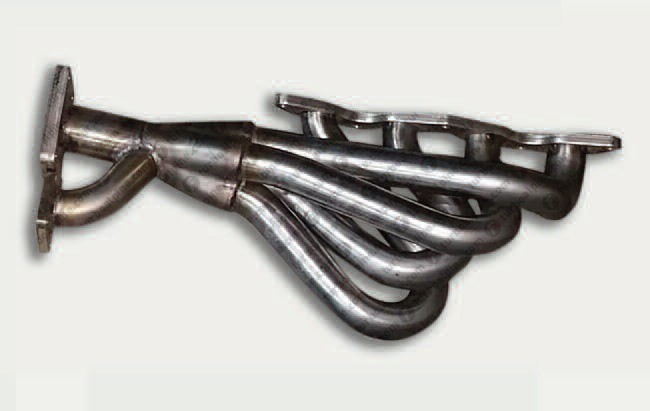 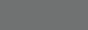 Colector TDC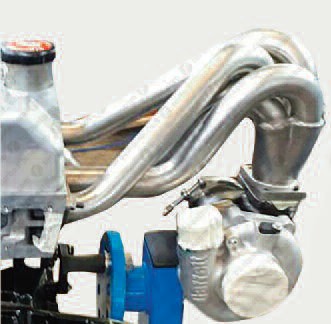 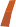 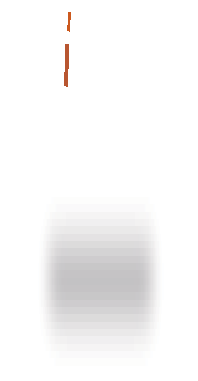 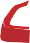 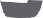 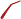 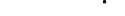 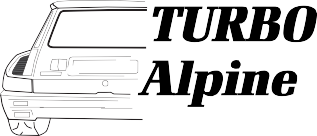 Collecteur TDC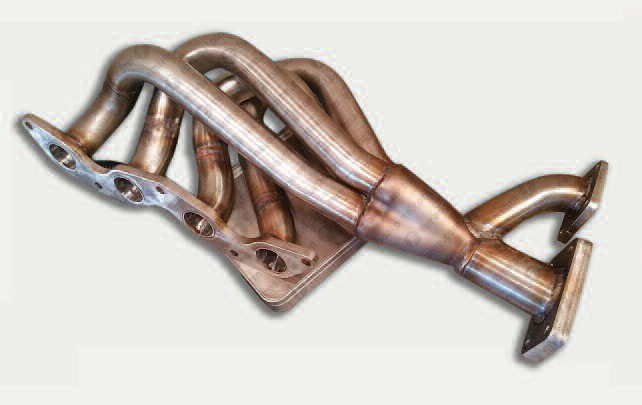 Colector TDCCollecteur echappementColector Maxi 5Collecteur super Cevennes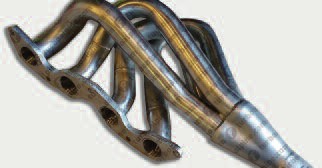 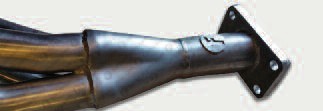 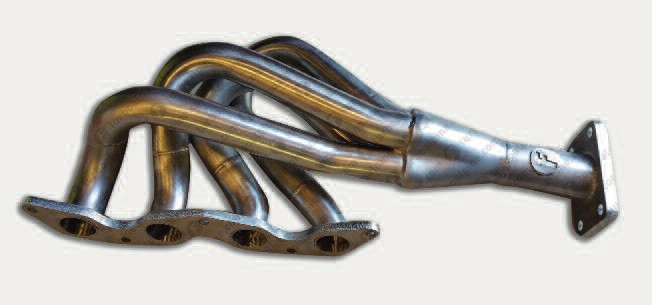 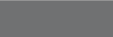 Colector super Cevennes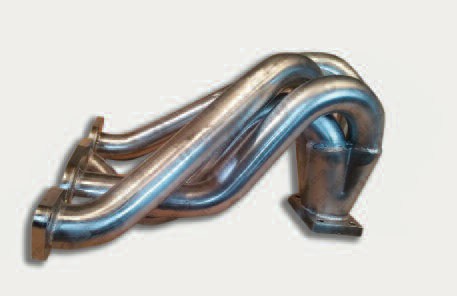 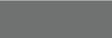 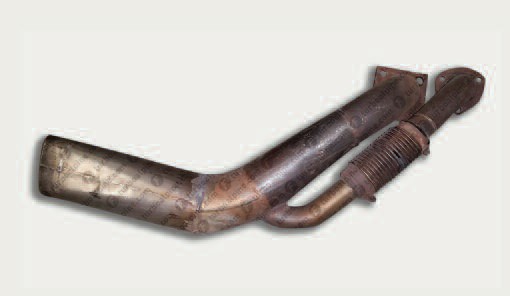 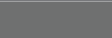 Collecteur echappement MaxiColector de escape MaxiEchappement MAXI 5 (prochainement)Escape MAXI 5 (proximamente)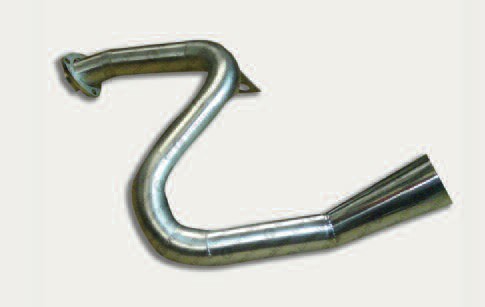 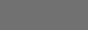 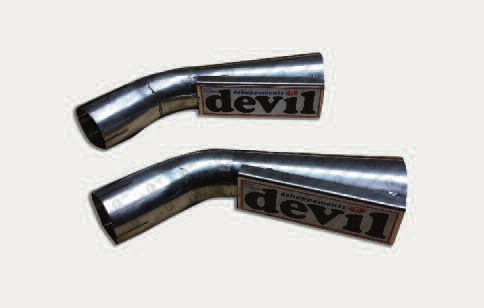 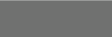 Echappement style Devil pisteEscape estilo Devil pistaCanule replique Devil R5 Alpine TurboCánula réplica Devil R5 Alpine Turbo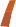 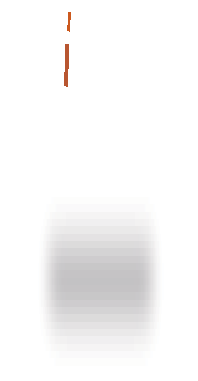 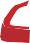 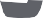 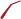 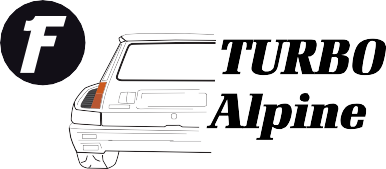 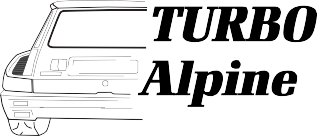 Tube de fuite TDC Escape TDC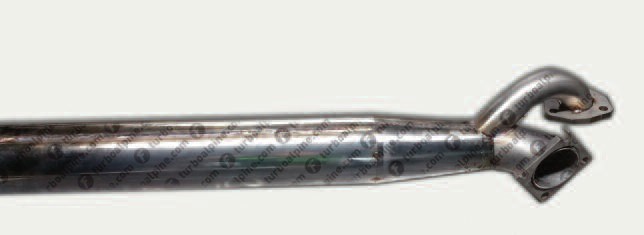 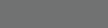 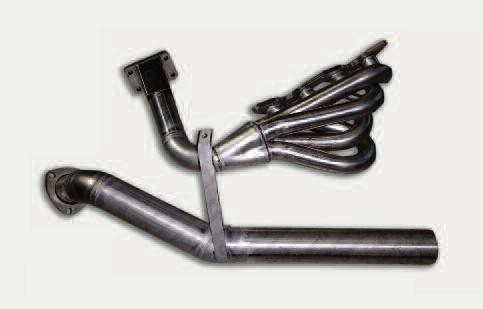 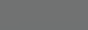 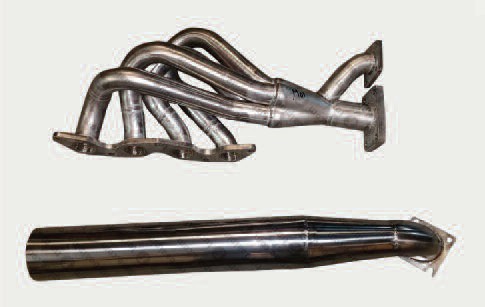 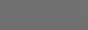 Kit collecteur-tube de fuite CevennesKit colector y escape Cevennes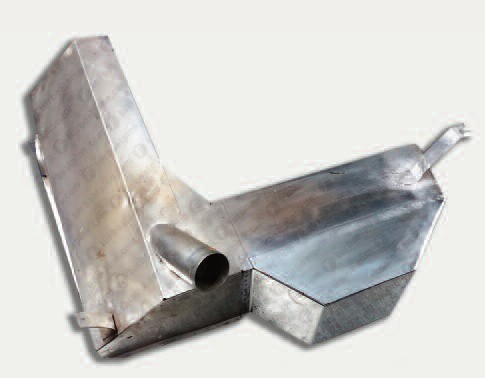 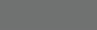 Modificacion protector termico escape CevennesModification protecteur thermique CevennesKit collecteur et tube de fuite TDCKit colector y escape TDC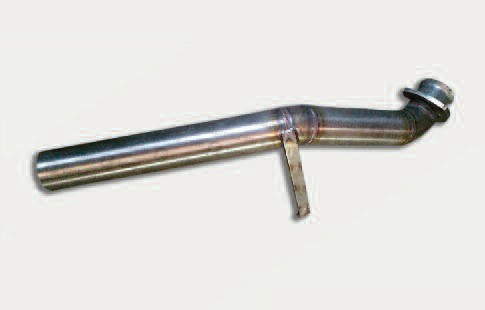 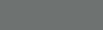 Escape CevennesEchappement CevennesProtection thermique collecteur Maxi 5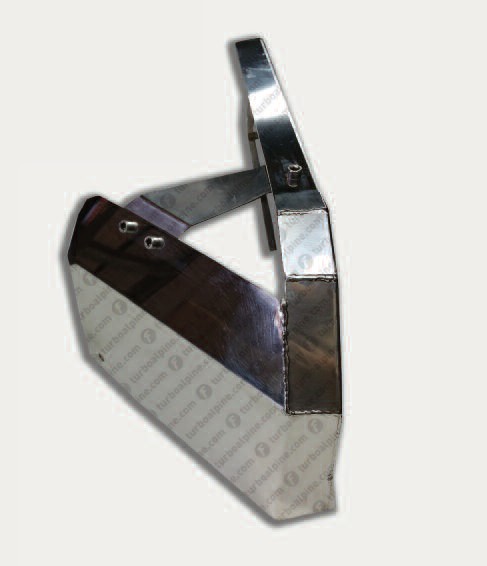 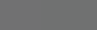 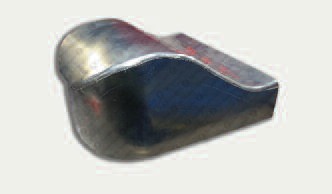 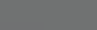 Protector térmico colector Maxi 5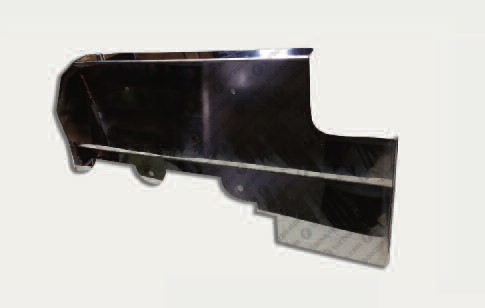 Collecteur TDC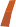 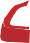 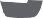 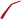 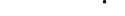 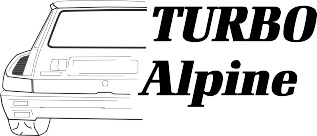 Colector TDCProtection thermique collecteur TDCProtector termico colector TDC